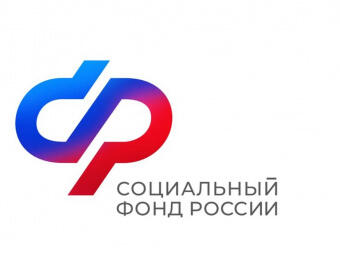 ПРЕСС-РЕЛИЗОТДЕЛЕНИЯ  СОЦИАЛЬНОГО ФОНДА   РФ  ПО  АСТРАХАНСКОЙ  ОБЛАСТИ   414040, г. Астрахань     ул. Победы стр 53лт/ф.44-87-33                                                                                                                                                                     Сайт: www.sfr.gov.ru В этом году Отделение СФР по Астраханской области возместит расходы на охрану труда 163 работодателямЕжегодно с целью сокращения производственного травматизма и профессиональных заболеваний работников страхователи могут воспользоваться правом на финансирование мероприятий по охране труда. В этом году разрешение на финансирование предупредительных получили 163 организации Астраханской области на сумму свыше 30 миллионов рублей. Финансирование предупредительных мер по сокращению производственного травматизма и профессиональных заболеваний работников осуществляется работодателем за счёт собственных средств с последующим их возмещением из бюджета Социального фонда России. Средства предусмотрены на медицинские осмотры, санаторно-курортное лечение работников, приобретение средств индивидуальной защиты, аптечки для оказания первой помощи, проведение специальной оценки условий труда, обучение по охране труда и другие мероприятия.Страхователи, не имеющие задолженности перед ОСФР по Астраханской области, могут направить на профилактику профессиональных рисков до 20% от начисленных страховых взносов по обязательному социальному страхованию. Объем средств, направляемых на указанные цели, может быть увеличен до 30% при условии, что часть из них пойдет на санаторно-курортное лечение работников предпенсионного возраста, а также работающих пенсионеров.Для возмещения расходов страхователям необходимо  обратиться в Отделение Социального фонда по месту регистрации с представлением документов, подтверждающих произведенные расходы. Сделать это нужно не позднее 15 декабря 2023 года. 